Le lettrage comptable est une opération qui permet de faire le rapprochement des montants des comptes de clients et des comptes fournisseurs avec les paiements correspondants.
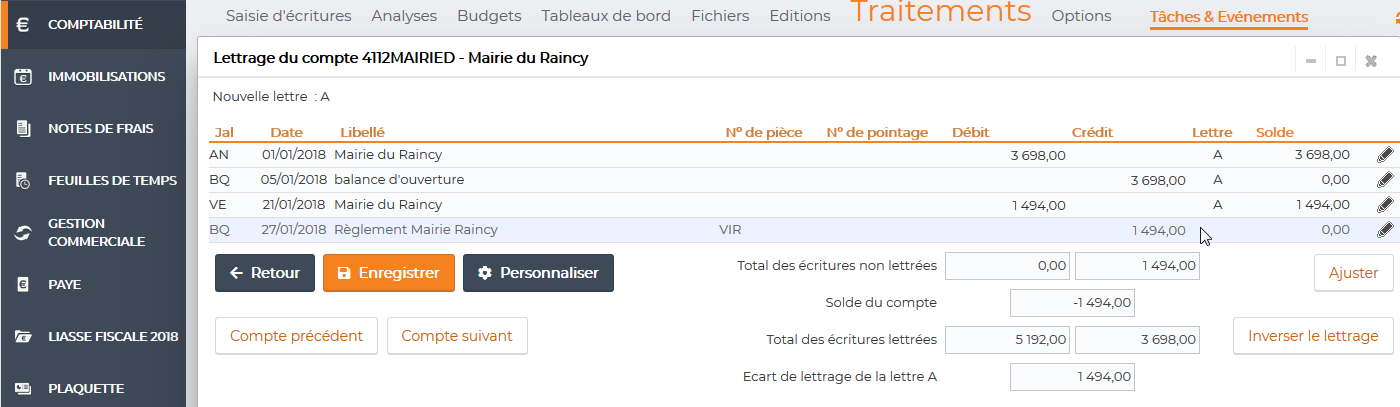 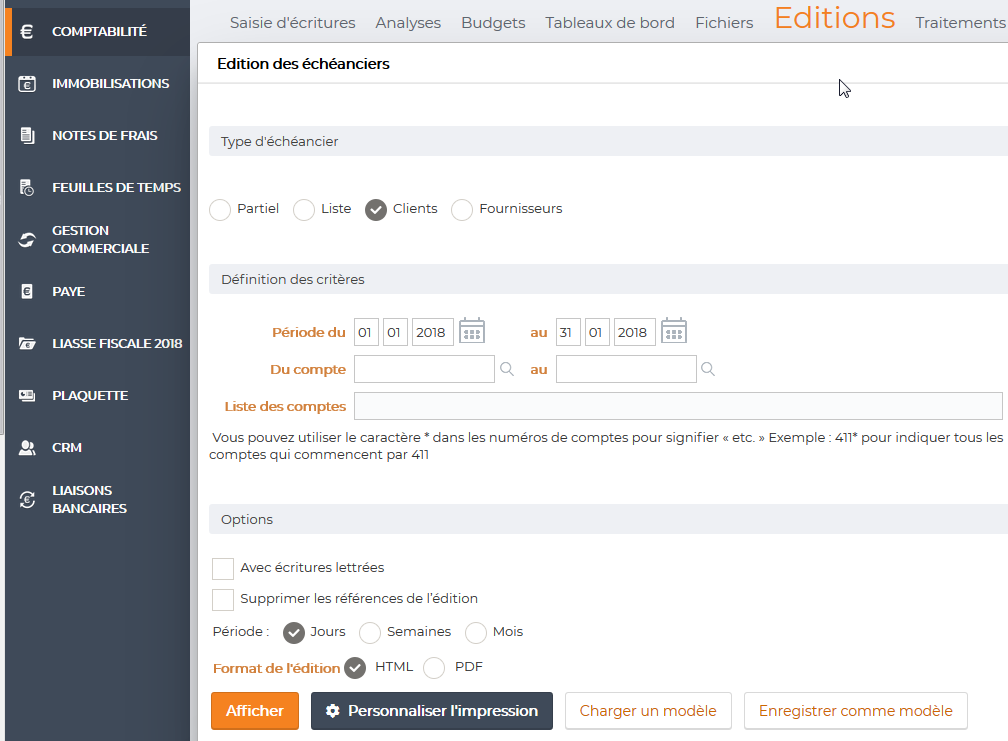 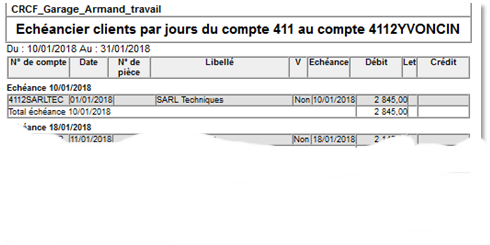 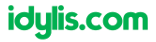 Procédure de lettrage des comptes de tiers